Berufsfachschule BaselSearch results for "Englische Filme"Author / TitlePlace, Editor, YearMedientypCall number / Availability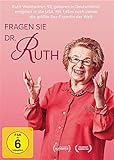 Neely, BlakeFragen Sie Dr. RuthGeiselgasteig : EuroVideo Medien, 2020DVD-Sachfilm618available